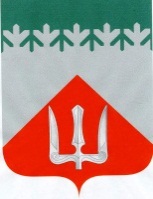 АдминистрацияВолховского муниципального районаЛенинградской областиПОСТАНОВЛЕНИЕот 29 мая 2017г.                                                                                         № 1672г.ВолховОб утверждении перечня должностей муниципальных бюджетных (казенных) учреждений, при  назначении на которые граждане и при замещении которых   обязаны представлять сведения о своих доходах, об имуществе и обязательствах имущественного характера, а также сведения о доходах, об имуществе и обязательствах имущественного характера своих супруги (супруга) и несовершеннолетних детейВ соответствии  со статьей 8  Федерального закона  от 25 декабря  2008 года    №  273-ФЗ  «О противодействии коррупции» п о с т а н о в л я ю:1. Утвердить перечень должностей муниципальных бюджетных (казенных) учреждений, при  назначении на которые граждане и при замещении которых   обязаны представлять сведения о своих доходах, об имуществе и обязательствах имущественного характера, а также сведения о доходах, об имуществе и обязательствах имущественного характера своих супруги (супруга) и несовершеннолетних детей (приложение № 1).2. Постановление администрации Волховского муниципального района Ленинградской области от 31.05.2013г. № 1578 «Об  утверждении перечней   должностей муниципальной         службы, при  замещении  которых  муниципальные служащие  администрации Волховского муниципального района, её структурных подразделений, руководителей муниципальных бюджетных (казенных) учреждений, которые  обязаны   предоставлять сведения   о своих    расходах,  а также  расходах  своих супруги  (супруга)  и несовершеннолетних детей» считать утратившим силу.  3. Контроль за исполнением настоящего постановления оставляю за собой.Временно исполняющий обязанностиглавы  администрации                                                                                 С.В.ЮдинЛ.Алтухова, 232-80Утвержден							распоряжением администрацииВолховского муниципальногорайона Ленинградской области№ 1672  от  29 мая 2017г.ПЕРЕЧЕНЬдолжностей муниципальных бюджетных (казенных) учреждений, при  назначении на которые граждане и при замещении которых   обязаны представлять сведения о своих доходах, об имуществе и обязательствах имущественного характера, а также сведения о доходах,об имуществе и обязательствах имущественного характера своих супруги (супруга) и несовершеннолетних детей№ п.п.Наименование должности1Заведующий  муниципального дошкольного образовательного бюджетного учреждения2Директор муниципального бюджетного учреждения дополнительного образования3Директор муниципального общеобразовательного бюджетного учреждения4Директор муниципального казенного учреждения5Директор муниципального бюджетного  учреждения спорта6Директором  муниципального бюджетного учреждения культуры7Директор  муниципального бюджетного учреждения8Директор муниципального казенного учреждения культуры